Стартовал приём заявок на 3-й федеральный конкурс «Тренер по бережливому производству»До 27 мая продлится приём заявок на федеральный конкурс «Тренер по бережливому производству – 2024. Применяй. Обучай. Совершенствуй». Он проводится для поддержки системного обучения по программам бережливого производства на предприятиях-участниках нацпроекта «Производительность труда», который инициировал Президент. Конкурс проходит уже в третий раз, он позволяет участникам заявить о себе в экспертном сообществе, обменяться полезным опытом и запланировать пути профессионального развития.«В рамках реализации национального проекта, на предприятиях-участниках готовятся инструкторы и тренеры по бережливому производству, которые являются проводниками тех методологий, которые предприятию доступны в рамках нацпроекта. Соответственно, этот конкурс позволяет придать значимость таким подходам развития производственной культуры на предприятии, а также освежить знания, которые есть у участников, обменяться опытом, показать лучшие практики развертывания этих методологий на предприятии и показать себя как тренера, как практика, оценить себя относительно других участников», – отметил руководитель Регионального центра компетенций в сфере производительности труда Красноярского края (структурное подразделение центра «Мой бизнес») Павел Безсалов.На сегодняшний день технологиям бережливого производства обучено более 110 тыс. сотрудников предприятий и представителей региональных команд. Свои возможности и компетенции в обучении участники конкурса покажут в трёх номинациях: тренер по бережливому производству на предприятии-участнике нацпроекта, система обучения бережливому производству и тренер РЦК. Жюри оценит их знание инструментов бережливого производства, экспертность, вовлеченность и коммуникативность, а также практичность, оригинальность и структурированность предложенных решений.После приёма заявок начнётся заочный этап, который продлится до 10 июля. Участники представят видео-визитку, или рассказ достижениях, решение бизнес-кейса и статью по теме обучения и внедрения методики бережливого производства. Все конкурсанты до 26 июля получат подробные рекомендации для улучшения работы и профессионального роста, а также для подготовки к итоговой борьбе за звание лучших. Финалисты встретятся в Москве 15 августа. Чтобы победить, они продемонстрируют самостоятельно разработанный мастер-класс и безупречные навыки проведения презентаций.В 2023 году федеральный конкурс тренеров по бережливому производству ФЦК собрал 163 участника из разных регионов страны, а среди финалистов были и победители прошлого конкурса.Дополнительная информация для СМИ: +7 (391) 222-55-03, пресс-служба агентства развития малого и среднего предпринимательства Красноярского края.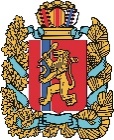 АГЕНТСТВО РАЗВИТИЯ МАЛОГО И СРЕДНЕГО ПРЕДПРИНИМАТЕЛЬСТВАКРАСНОЯРСКОГО КРАЯ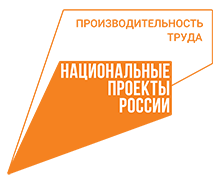 